Faculty Meeting ExpectationsBe on timeMake sure cell phone is silent Give the speaker your full attentionUse technology respectfullyUse notes for side bar conversationsParticipate in discussion/activities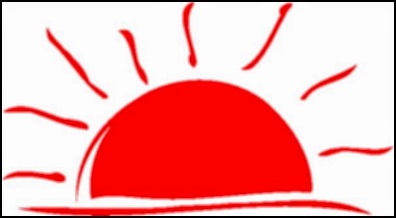 Sunset Elementary School